Shtojca 3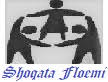 
KËRKESË PËR OFERTEI Përshkrimi i projektit dhe Objektivat kryesore:Projekti ka si qëllim sensibilizimin e komunitetit në tërësi nëpërmjet realizimit të aktiviteteve të cilat kanë në fokus grupet vulnerabël dhe përfshirjen e tyre, si pjesë e komunitetit, në aktivitetet që zhvillohen në qytetin tonë.Realizimi i këtij qëllimi do të kryhet nëpërmjet disa aktiviteteve periodike të cilat kanë si qëllim sensibilizimin e komunitetit në tërësi lidhur me vëmendjen dhe kujdesin kundrejt grupeve vulnerabël. Këto evente përkojnë me disa data vjetore të cilat vënë theksin mbi problemattikat që shfaqin grupet vulnerabël ku mund të përmendim Ditën e Autizmit, Ditën e të moshuarve, Ditën e personave me aftësi të kufizuar etj.Po ashtu projekti synon edhe zhvillimin e aktiviteteve me karakter kulturor dhe festiv duke ndikuar edhe në jetën social kulturore të komunitetit.  II Përshkrimi i shërbimit të kërkuar: Shërbimi i kërkuar lidhet me një mbështetje me bazë materiale për mbarëvajtjen e aktiviteteve festive të fundvitit në qytetin e Përmetit si Mbrëmje Artistike, Koncerte në sheshin e qytetit, prezantim i figurave të ndryshme të trevës sonë etj. Kjo bazë materiale përbën mbështetjen që projekti ofron në kuadër të zhvillimit të aktiviteteve me karakter kulturor dhe festiv duke ndikuar edhe në jetën social-kulturore të komunitetit të qytetit Përmet. Vlera tavan për mbështetje me bazë materiale është : 200.000 LekIII Krieret që duhet të plotësoj një subjekt aplikues:

➢Të jetë i regjistruar dhe të ketë një NIPT aktiv
➢Të ketë ofrimin e shërbimit/produktit që kërkohet në objektin e veprimtarisë
➢Të ketë eksperienca pune të mëparshme në fusha relevante
IV Dokumentacioni i nevojshëm për të aplikuar:
1. Fotokopje e NIPT-t të subjektit
2. Ekstrakt i thjeshtë i subjektit
3. Oferta financiare për ofrimin e shërbimit/produktit të kërkuar sipas tabelës më poshtë
V Kriteret e vlerësimit:
Të gjitha ofertat e ardhura do të vlerësohen për
1. Dorëzimin e gjithë dokumentave sipas thirrjes
2. Përmbushjen e specifikimeve teknike
3. Vlerësimin e ofertës me cmimin më të ulët
VI Mënyra e pjesëmarrjes
Jeni të ftuar të dorëzoni dokumentat sipas pikës IV në adresën jorgji.curo@hotmail.com deri më 05.12.2022.
Gjatë procesit të seleksionimit do të kenë prioritet subjektet aplikuese nga Bashkia Përmet
Tabela e ofertës financiare
Firmë dhe vulë e subjektitKërkesë për OfertëBazë materiale për aktivitetet e fundvitit në qytetin e Përmetit.Titulli i projektit"Nxitja dhe zhvillimi i aktiviteteve me pjesmarrje masive në Bashkinë Përmet"OrganizataFLOEMIPeriudha e angazhimitDhjetor 2022Afati i aplikimit05.12.2022Nr.Përshkrimi
shërbimit/produktitNjësiaSasiaÇmimi/
Njësi me TVSHVleratotale(Lek)1Materiale bazë për realizimin e aktiviteteve të fundvititSet1TOTALITOTALITOTALITOTALITOTALI